ПРОЕКТ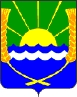 АДМИНИСТРАЦИЯ КРАСНОСАДОВСКОГО СЕЛЬСКОГО ПОСЕЛЕНИЯПОСТАНОВЛЕНИЕот __.10.2023 №___п. Красный СадОб основных направлениях бюджетной и налоговой политики Красносадовского сельского поселения на 2024 год и на плановый период 2025 и 2026 годовВ соответствии со статьей 1842 Бюджетного кодекса Российской Федерации, статьей 20 решения Собрания депутатов Красносадовского сельского поселения от 27.04.2020г. №128 «О бюджетном процессе в Красносадовском сельском поселении», а также постановлением Администрации Красносадовского сельского поселения от 05.07.2023 № 107 «Об утверждении Порядка и сроков составления проекта бюджета Красносадовского сельского поселения на 2024 год и на плановый период 2025 и 2026 годов», в целях разработки проекта бюджета Красносадовского сельского поселения на 2024 год и на плановый период 2025 и 2026 годов, Администрация Красносадовского сельского поселенияПОСТАНОВЛЯЕТ:1. Утвердить основные направления бюджетной и налоговой политики Красносадовского сельского поселения на 2024 год и на плановый период 2025 и 2026 годов согласно приложению.2. Заведующему сектором экономики и финансов Е.Б.Новицкой при разработке проекта бюджета Красносадовского сельского поселения на 2024 год и на плановый период 2025 и 2026 годов обеспечить соблюдение основных направлений бюджетной и налоговой политики Красносадовского сельского поселения на 2024 год и плановый период 2025 и 2026 годов.3. Настоящее постановление вступает в силу со дня его подписания.4. Заведующему сектором экономики и финансов Е.Б.Новицкой разместить настоящее постановление на официальном сайте Администрации Красносадовского сельского поселения www.krasnosadovskoe.ru.5. Контроль за выполнением данного постановления возложить на главу Администрации Красносадовского сельского поселения Н.П.Пивненко.          Исполняющий обязанности               главы Администрации Красносадовского сельского поселения                                           О.И.ИвановаПриложение к постановлению Администрации Красносадовскогосельского поселения от __.10.2023 № __ОСНОВНЫЕ НАПРАВЛЕНИЯбюджетной и налоговой политики Красносадовского сельского поселения на 2024 год и на плановый период 2025 и 2026 годовНастоящие Основные направления бюджетной и налоговой политики Красносадовского сельского поселения сформированы с учетом основных приоритетов государственной политики Российской Федерации, Послания Президента Российской Федерации Федеральному Собранию Российской Федерации от 21.02.2023, указов Президента Российской Федерации от 07.05.2018 №204 «О национальных целях и стратегических задачах развития Российской Федерации на период до 2024 года» и от 21.07.2020 № 474 «О национальных целях развития Российской Федерации на период до 2030 года», итогов реализации бюджетной и налоговой политики в 2022 – 2023 годах, основных направлений бюджетной, налоговой и таможенно-тарифной политики Российской Федерации на 2024 год и на плановый период 2025 и 2026 годов, основных направлениях бюджетной и налоговой политики Ростовской области на 2024 год и плановый период 2025 и 2026 годов.Целью Основных направлений является определение условий и подходов, используемых для формирования проекта бюджета Красносадовского сельского поселения Азовского района на 2024 год и на плановый период 2025 и 2026 годов.1. Основные итоги реализациибюджетной и налоговой политики в 2022 – 2023 годахВ условиях важнейших исторических событий для Российской Федерации, обострения геополитических противоречий бюджетная политика в 2022 – 2023 годах была ориентирована на содействие структурной трансформации экономики, обеспечение стабильности финансовой системы Красносадовского сельского поселения и социальную поддержку её жителей.В целях нивелирования введенных против Российской Федерации внешнеэкономических санкций, обусловленных проведением специальной военной операции, были приняты меры в целях поддержки экономики и граждан сельского поселения.Бюджетными параметрами были учтены приоритеты бюджетной политики по сохранению социальной стабильности, обеспечению первоочередных задач социально-экономического развития Красносадовского сельского поселения, предусмотрены льготы гражданам, призванным на военную службу по мобилизации и членам их семей. В связи с новой экономической реальностью, исполнение бюджета сельского поселения в 2022 году обеспечено со снижением от показателей 2021 года. По доходам показатели исполнены в объеме 18627,4 тыс. рублей, что выше плана на 13,4 процента, и снижением к уровню 2021 года на 12,3 процента. Собственные доходы поступили в объеме 7877,3 тыс. рублей, с снижением к 2021 году на 1548,3 тыс. рублей, или на 16,4 процента.Объем безвозмездных поступлений в бюджет поселения за 1 полугодие 2023 года составил 5454,7 тыс. рублей или 53,4% годового плана.Расходы исполнены в 2022 году в сумме 19909,6 тыс. рублей, или на 97,1 процента к плану и увеличению к уровню 2021 года на 5,1 процента.По результатам исполнения бюджета сельского поселения сложилось превышение расходов над доходами (дефицит) местного бюджета 1282,2 тыс. рублей. Источником покрытия бюджетного дефицита в 2022 году являлись остатки средств на 01.01.2022 года.В сфере бюджетных расходов приоритетным направлением являлось обеспечение расходов на социальную сферу, реализация муниципальных программ Красносадовского сельского поселения. В соответствии с изменениями, внесенными Федеральным законом от 16.04.2022 № 104-ФЗ «О внесении изменений в отдельные законодательные акты Российской Федерации» в Федеральный закон от 05.04.2013 № 44-ФЗ «О контрактной системе в сфере закупок товаров, работ, услуг для обеспечения государственных и муниципальных нужд», порядок учета и оплаты денежных обязательств получателей средств местного бюджета осуществляется с учетом сокращения до 7 рабочих дней сроков оплаты поставленной продукции (выполненных работ/оказанных услуг) по государственным (муниципальным) контрактам. В качестве дополнительных мер поддержки экономики применяются увеличенные размеры авансирования контрактов до 50 процентов от их цены.Реализация масштабных антикризисных мер, принятых на федеральном, региональном и местном уровнях, способствовала стабильности экономики и сохранению устойчивости местного бюджета.За период I полугодия 2023 года исполнение бюджета Красносадовского сельского поселения Азовского района обеспечено со следующими показателями. Доходы исполнены в сумме 7209,5 тыс. рублей, или на 44,5 процента к годовому плану. Основными доходными источниками бюджета Красносадовского сельского поселения являлись как собственные налоговые доходы, так и безвозмездные поступления из других уровней бюджетов бюджетной системы. В том числе собственные налоговые и неналоговые поступления составили 2207,0 тыс. рублей, с уменьшением к уровню аналогичного периода прошлого года на 85,7 тыс. рублей. Расходы исполнены в объеме 7577,1 тыс. рублей, или на 43,1 процента к плану, с ростом к I полугодию 2022 г. на 732,4 тысячи рублей или на 10,7 процента.По результатам исполнения за 1 полугодие сложился дефицит бюджета сельского поселения в сумме 367,6 тыс. рублей.  Продолжена работа по увеличению налогового потенциала за счет оптимизации системы налогового администрирования, стимулированию развития малого и среднего предпринимательства через специальные налоговые режимы, сохранению всех предоставляемых эффективных налоговых льгот.Проведена оценка эффективности налоговых расходов за 2022 год в соответствии с Методикой оценки эффективности налоговых льгот (налоговых расходов) муниципального образования «Красносадовское сельское поселение», утвержденной постановлением Администрации  Красносадовского сельского поселения от 13.08.2020 № 86/1.По результатам оценки налоговых расходов, все востребованные налоговые льготы признаны эффективными, поскольку ориентированы на повышение инвестиционной привлекательности или имеют социальную направленность, утверждены Постановлением Администрации Красносадовского сельского поселения от 11.08.2023 №125, направлены в Министерство финансов Ростовской области и учтены при формировании местного бюджета. Предоставлены дополнительные налоговые меры социальной поддержки граждан:освобождены от уплаты земельного налога граждане, призванные на военную службу по мобилизации, а также их супруга (супруг), несовершеннолетние дети, родители (усыновители), опекун (попечитель).Организовано взаимодействие с крупными налогоплательщиками поселения для своевременного получения информации, позволяющей оперативно оценивать складывающуюся экономическую ситуацию.Бюджетная политика реализуется с учетом выполнения основных задач по обеспечению устойчивости и сбалансированности бюджета Красносадовского сельского поселения.В рамках реализации дополнительных мер, направленных на стимулирование социально-экономического развития и оздоровление муниципальных финансов Красносадовского сельского поселения, обеспечено выполнение условий соглашения, подписанного с Министерством финансов Ростовской области, о предоставлении дотации на выравнивание бюджетной обеспеченности. Продолжены мероприятия по обеспечению открытости бюджетных данных в информационно-телекоммуникационной сети «Интернет» путем размещения информации на официальном интернет-сайте администрации Красносадовского сельского поселения (опубликование «бюджета для граждан», содержащегося в доступной и понятной форме, информации о муниципальных финансах, показателях проекта бюджета поселения и отчета о его исполнении).2. Основные цели и задачи бюджетной и налоговой политикина 2024 год и на плановый период 2025 и 2026 годовБюджетная и налоговая политика на 2024 год и на плановый период 2025 и 2026 годов будет соответствовать основным подходам, реализуемым в 2023 году с учетом эффективного расходования бюджетных средств, оптимизации и переформатирования расходов местного бюджета.Основные направления бюджетной политики на 2024 – 2026 годы сконцентрированы в первую очередь на реализации задач, поставленных Президентом Российской Федерации и Губернатором Ростовской области. В условиях беспрецедентных внешних ограничений и реализации мер, направленных на защиту суверенитета и безопасности Российской Федерации, главной целью бюджетной политики определена важность сохранения устойчивости и сбалансированности бюджетной системы.Безусловным приоритетом является достижение целей национального развития, выполнение социальных обязательств, повышение уровня жизни граждан. Во исполнение поручений Послания Президента Российской Федерации запланировано увеличение заработной платы работникам бюджетной сферы в связи с увеличением минимального размера оплаты труда с 1 января 2024 года до 19 242 рублей и необходимостью доведения уровня заработной платы работников бюджетного сектора до средней заработной платы по экономике Ростовской области.Главными целями бюджетной и налоговой политики Красносадовского сельского поселения на 2024 год и на плановый период 2025-2026 годов являются:- обеспечение социальной и экономической стабильности, сбалансированности и устойчивости бюджета сельского поселения;- повышение эффективности и результативности бюджетных расходов;- стимулирования развития налогового потенциала;- повышения открытости, эффективности и прозрачности муниципального управления.Исходя из поставленных целей, необходимо обеспечить решение следующих основных задач:- поддержание достигнутого уровня жизни населения сельского поселения и сохранение социальной стабильности в поселении;- обеспечение достигнутого уровня объёма доходной части бюджета сельского поселения для обеспечения стабильного исполнения расходной части бюджета сельского поселения;- обеспечение сдерживания роста расходов бюджета сельского поселения, путем оптимизации расходных обязательств и повышения эффективности использования финансовых ресурсов;- обеспечение равномерного исполнения расходных обязательств в течение финансового года, усиление контроля за целевым использованием бюджетных средств.Эффективное управление расходами будет обеспечиваться посредством управления муниципальными программами, совершенствование механизма с ориентацией на достижение приоритетов и целей муниципальной политики по соответствующим направлениям социально-экономического развития Красносадовского сельского поселения.Параметры местного бюджета на 2024 год и на плановый период 2025 и 2026 годов сформированы на основе прогноза социально-экономического развития Красносадовского сельского поселения на 2024 – 2026 годы с учетом предусмотренных основных показателей развития экономики, утвержденного постановлением Администрации Красносадовского сельского поселения от 19.09.2023 №167.В целях соблюдения финансовой дисциплины бюджетные проектировки планируются с учетом выполнения обязательств, предусмотренных соглашениями о предоставлении дотаций на выравнивание бюджетной обеспеченности из областного бюджета. Продолжится соблюдение требований бюджетного законодательства, предельного уровня муниципального долга и бюджетного дефицита, недопущение образования кредиторской задолженности.2.1. Налоговая политика Красносадовского сельского поселения на 2024 год и на плановый период 2025 и 2026 годовВ Красносадовском сельском поселении на 2024 год и на плановый период 2025 и 2026 годов сохраняется курс на стимулирование экономической активности и развитие доходного потенциала сельского поселения на основе экономического роста.Основными задачами налоговой политики являются, с одной стороны, сохранение бюджетной устойчивости, получение необходимого объема бюджетных доходов, а с другой стороны, поддержка предпринимательской и инвестиционной активности, обеспечивающей стабильное экономическое развитие Красносадовского сельского поселения. Достижение поставленных целей и задач будет основываться на следующих приоритетах:1. Обеспечение комфортных налоговых условий для отдельных категорий населения, нуждающихся в государственной поддержке. Установленные на местном уровне льготы по земельному налогу носят социально значимый характер. Преференциями могут воспользоваться следующие категории налогоплательщиков: Герои Советского Союза, Российской Федерации, Социалистического Труда, граждане, являющиеся полными кавалерами ордена Славы, ветераны и инвалиды Великой Отечественной войны, инвалиды I и II групп, чернобыльцы, семьи, имеющие трех и более несовершеннолетних детей и совместно проживающих с ними, в отношении земельных участков, предоставленных им для индивидуального жилищного строительства или ведения личного подсобного хозяйства, граждане из подразделений особого риска, граждане, призванные на военную службу по мобилизации в Вооруженные Силы Российской Федерации, граждане, заключившие в связи с участием в специальной военной операции контракт о прохождении военной службы или контракт о пребывании в добровольческом формировании (о добровольном содействии в выполнении задач, возложенных на Вооруженные Силы Российской Федерации), а также их супруга (супруг), несовершеннолетние дети, родители (усыновители), опекун (попечитель).2. Проведение оценки налоговых расходов, включающей оценку бюджетной, экономической и социальной эффективности, оценку совокупного бюджетного эффекта (самоокупаемости), обусловленных местными налоговыми льготами, а также достижения установленных индикаторов и целевых показателей, предусмотренных муниципальными программами Красносадовского сельского поселения, влияние предоставленных налоговых преференций на достижение целей социально-экономической политики Красносадовского сельского поселения.В трехлетней перспективе будет продолжена работа по укреплению доходной базы местного бюджета за счет наращивания стабильных доходных источников и мобилизации в бюджет сельского поселения имеющихся резервов.Продолжится взаимодействие органа местного самоуправления с федеральными органами и органами исполнительной власти Ростовской области в решении задач по дополнительной мобилизации доходов. Вектор деятельности направлен на обеспечение полноты уплаты налогов и выявления фактов умышленного занижения финансовых результатов для целей налогообложения, пресечение «теневой» экономики, нелегальной занятости, сокращение задолженности и применение полного комплекса мер принудительного взыскания задолженности, выявление и обеспечение постановки на налоговый учет всех потенциальных плательщиков и объектов налогообложения, привлечение к декларированию полученных доходов, эффективное использование имущества и земельных ресурсов. Совершенствование нормативной правовой базы по вопросам налогообложения будет осуществляться в условиях изменений федерального и областного налогового законодательства.В целях повышения уровня самообеспеченности Красносадовского сельского поселения основной задачей остается расширение налогооблагаемой базы и улучшение инвестиционного климата.2.2. Система управления муниципальными программами Красносадовского сельского поселенияВ предстоящем трехлетнем периоде продолжится работа по совершенствованию порядка формирования, качества и эффективности реализации муниципальных программ Красносадовского сельского поселения как основного инструмента стратегического и бюджетного планирования.Реализации муниципальных программ Красносадовского сельского поселения с учетом проектных принципов управления потребует применения гибкой и комплексной системы управления бюджетными расходами, а также постоянного мониторинга за прозрачностью и эффективностью расходования выделяемых на их реализацию средств. Достижение целей местных проектов должно быть обеспечено за счет реализации их мероприятий, сбалансированных по срокам, ожидаемым результатам и параметрам ресурсного обеспечения.2.3. Основные направления бюджетной политикив области социальной сферыБюджетная политика в сфере расходов будет направлена на безусловное исполнение действующих расходных обязательств, в том числе с учетом их приоритизации и повышения эффективности использования финансовых ресурсов.Повышение оплаты труда работникам бюджетной сферы планируется согласно указам Президента Российской Федерации от 07.05.2012 № 597 «О мероприятиях по реализации государственной социальной политики» с учетом необходимости сохранения соотношения средней заработной платы отдельных категорий работников с показателем «среднемесячная начисленная заработная плата наемных работников в организациях, у индивидуальных предпринимателей и физических лиц (среднемесячный доход от трудовой деятельности)» по Ростовской области на 2024 – 2026 годы.В целях ежегодного повышения оплаты труда работников муниципальных учреждений, на которые не распространяется действие указов Президента Российской Федерации 2012 года, будет предусмотрена индексация расходов на уровень инфляции в 2024 – 2026 годах, утвержденный прогнозом социально-экономического развития Ростовской области на 2024 – 2026 годы.Бюджетная политика в Красносадовском сельском поселении будет предусматривать повышение качества услуг в отраслях социальной сферы.Продолжится финансовое обеспечение деятельности муниципальных учреждений культуры, проведение мероприятий в области культуры.3. Повышение эффективностии приоритизация бюджетных расходовПриоритетом бюджетной политики в сфере расходов, как и в прошлые годы, будет предоставление качественных и конкурентных муниципальных услуг на основе целей и задач, определенных указами Президента Российской Федерации. Главным приоритетом при планировании и исполнении расходов местного бюджета является обеспечение всех конституционных и законодательно установленных обязательств государства перед гражданами в полном объеме.В целях создания условий для эффективного использования средств местного бюджета и мобилизации ресурсов продолжится применение следующих основных подходов:формирование расходных обязательств с учетом переформатирования структуры расходов местного бюджета исходя из установленных приоритетов;разработка местного бюджета на основе муниципальных программ Красносадовского сельского поселения с учетом интегрированных в их структуру региональных проектов;развитие механизмов организации оказании услуг в социальной сфере, направленной на повышение качества и доступности для их получателей;неустановление расходных обязательств, не связанных с решением вопросов, отнесенных Конституцией Российской Федерации и федеральными законами к полномочиям органов местного самоуправления;активное привлечение внебюджетных ресурсов, направление средств от приносящей доход деятельности, в том числе на повышение оплаты труда отдельным категориям работников, поименованных в указах Президента Российской Федерации 2012 года;обеспечение соблюдения финансовой дисциплины при использовании бюджетных средств;недопущение увеличения действующих и принятия новых расходных обязательств, не обеспеченных финансовыми источниками; совершенствование межбюджетных отношений.4. Основные подходык формированию межбюджетных отношенийБюджетная политика в сфере межбюджетных отношений будет направлена на содействие сбалансированности местного бюджета с учетом мер, принимаемых Администрацией Красносадовского сельского поселения в рамках обязательств заключенного соглашения о мерах по социально-экономическому развитию и оздоровлению муниципальных финансов, в целях повышения качества управления муниципальными финансами, повышения ответственности органа местного самоуправления за проводимую бюджетную политику, в том числе обеспечение финансовыми ресурсами первоочередных социально значимых расходов местных бюджетов.В связи с этим продолжится мониторинг планирования и исполнения местного бюджета, контроль за соблюдением требований бюджетного законодательства, своевременным исполнением принятых расходных обязательств.Получение дотации на выравнивание бюджетной обеспеченности сельскому поселению из областного бюджета будет осуществляться в объеме, предусмотренном областным законом об областном бюджете на очередной финансовый год и плановый период с учетом итогов инвентаризации расходных полномочий органов местного самоуправления по данным реестров расходных обязательств.В целях сохранения на достигнутом уровне целевых показателей по оплате труда отдельных категорий работников планируется получение из областного бюджета дотации на поддержку мер по обеспечению сбалансированности бюджетов муниципальных образований для частичной компенсации дополнительных расходов на повышение оплаты труда отдельных категорий работников бюджетной сферы в рамках реализации указов Президента Российской Федерации 2012 года.Предусмотрено получение из областного бюджета дотации на поддержку мер по обеспечению сбалансированности бюджетов муниципальных образований для частичной компенсации дополнительных расходов на повышение оплаты труда отдельных категорий работников в связи с увеличением минимального размера оплаты труда в порядке, установленном Правительством Ростовской области.Заключение соглашений, предусматривающих мероприятия по социально-экономическому развитию и оздоровлению муниципальных финансов, соглашений о предоставлении дотации на выравнивание бюджетной обеспеченности из областного бюджета продолжится посредством Единой автоматизированной системы управления общественными финансами в Ростовской области. 5. Обеспечение сбалансированности местного бюджетаВ условиях, когда российская экономика вступила в фазу структурной перестройки из-за введения беспрецедентных внешних торговых и финансовых ограничений, особенно важно обеспечить бюджетную устойчивость и сбалансированность местного бюджета. В связи с неопределенностью на финансовых рынках осуществление рыночных заимствований не планируется, рассчитывая в первую очередь на собственные доходы местного бюджета и получение дотации на выравнивание бюджетной обеспеченности из областного бюджета. В условиях превышения расходов над доходами основным источником финансирования дефицита местного бюджета, обеспечивающим его сбалансированность, будут выступать остатки средств на первое число текущего финансового года.6. Совершенствование системы внутреннего муниципального финансового контроля и контроля финансового органа в сфере закупокВ целях создания условий для повышения эффективности бюджетных расходов при осуществлении полномочий по внутреннему муниципальному финансовому контролю продолжится применение следующих основных подходов:применение единых федеральных стандартов внутреннего государственного (муниципального) финансового контроля и единых форм документов, оформляемых органами внутреннего муниципального контроля;применение риск-ориентированного подхода к планированию и осуществлению контрольной деятельности;использование цифровых технологичных инструментов: подсистема информационно-аналитического обеспечения государственной интегрированной информационной системы «Электронный бюджет», информационная система «Единая автоматизированная система управления общественными финансами в Ростовской области»);обеспечение непрерывного процесса систематизации, анализа, обработки и мониторинга своевременного устранения нарушений, выявленных в ходе проведения контрольных мероприятий, и принятия объектами контроля мер, направленных на их недопущение;проведение профилактической работы по предупреждению нарушений бюджетного законодательства и законодательства о контрактной системе в сфере закупок;обеспечение применения ответственности за нарушения бюджетного законодательства и законодательства о контрактной системе в сфере закупок.В отношении обеспечения контроля в сфере закупок для муниципальных нужд будут применены новые требования. Заказчики будут обязаны с 1 апреля 2024 г. заключать структурированные контракты в форме электронного документа по результатам электронных процедур, а с 1 июля 2024 г. формировать и заключать соглашения об изменении и расторжении контракта в электронном виде в единой информационной системе в сфере закупок. Указанные новации позволят:обеспечить связь между структурированным извещением, протоколом, заявкой, документами об исполнении и оплаты контракта;снизить риски ошибок заказчиков за счет автоматического заполнения большей части информации;обеспечить однократный ввод юридически значимой информации и ее последующий автоматизированный контроль, в том числе финансовый;обеспечить автоматическое формирование сведений в реестре контрактов.Финансовые органы с 1 января 2024 г. будут осуществлять контроль за соответствием вносимой в реестр контрактов информации, в том числе: в части реквизитов счета заказчика и поставщика; об удержании суммы не исполненных поставщиком (подрядчиком, исполнителем) требований об уплате неустоек (штрафов, пеней), предъявленных заказчиком из суммы, подлежащей уплате поставщику (подрядчику, исполнителю); о размере налогов, сборов и иных обязательных платежей в бюджеты бюджетной системы Российской Федерации в случае уменьшения суммы, подлежащей уплате заказчиком поставщику (подрядчику, исполнителю), на размер налогов, сборов и иных обязательных платежей. Продолжится работа по информированию заказчиков об основных изменениях и новациях в сфере закупок.Внедрение и применение указанных механизмов способствует совершенствованию финансового контроля, направленному на предупреждение нарушений в финансово-бюджетной сфере и сфере закупок, а также повышению финансовой дисциплины при использовании бюджетных средств.          Исполняющий обязанности               главы Администрации Красносадовского сельского поселения                                             О.И.Иванова